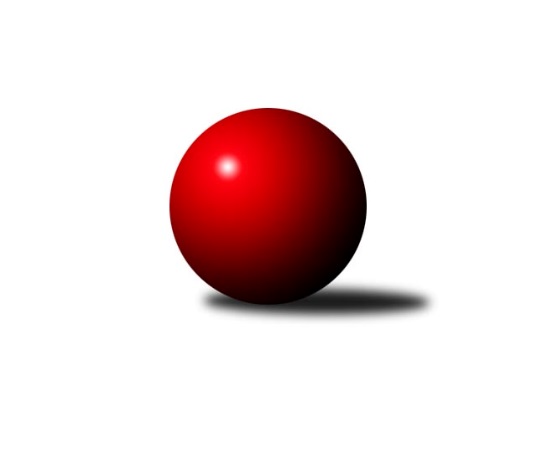 Č.6Ročník 2017/2018	11.11.2017Nejlepšího výkonu v tomto kole: 3224 dosáhlo družstvo: KK PSJ Jihlava2. KLZ B 2017/2018Výsledky 6. kolaSouhrnný přehled výsledků:KK PSJ Jihlava	- SK Baník Ratiškovice	7:1	3224:3100	16.0:8.0	11.11.KK Vyškov	- TJ Sokol Luhačovice	6:2	3211:3128	14.0:10.0	11.11.HKK Olomouc ˝B˝	- TJ ČKD Blansko˝B˝	5:3	3119:3090	12.5:11.5	11.11.KK Zábřeh	- KK Mor.Slávia Brno	4.5:3.5	3184:3176	12.0:12.0	11.11.Tabulka družstev:	1.	KK Zábřeh	6	6	0	0	37.5 : 10.5 	85.5 : 58.5 	 3176	12	2.	KK PSJ Jihlava	5	3	0	2	23.0 : 17.0 	65.0 : 55.0 	 3179	6	3.	TJ Sokol Husovice	5	3	0	2	20.0 : 20.0 	65.0 : 55.0 	 3194	6	4.	HKK Olomouc ˝B˝	5	3	0	2	20.0 : 20.0 	57.0 : 63.0 	 3132	6	5.	KK Vyškov	5	2	1	2	21.0 : 19.0 	64.0 : 56.0 	 3088	5	6.	KK Mor.Slávia Brno	6	2	1	3	23.5 : 24.5 	72.0 : 72.0 	 3160	5	7.	SK Baník Ratiškovice	5	1	2	2	16.0 : 24.0 	46.5 : 73.5 	 3125	4	8.	TJ ČKD Blansko˝B˝	5	1	0	4	15.0 : 25.0 	54.0 : 66.0 	 3062	2	9.	TJ Sokol Luhačovice	6	1	0	5	16.0 : 32.0 	67.0 : 77.0 	 3144	2Podrobné výsledky kola:	 KK PSJ Jihlava	3224	7:1	3100	SK Baník Ratiškovice	Šárka Vacková	135 	 121 	 129 	133	518 	 3:1 	 503 	 115	142 	 123	123	Martina Šupálková	Eva Rosendorfská	121 	 128 	 135 	145	529 	 3:1 	 504 	 132	116 	 126	130	Hana Beranová	Karolína Derahová	135 	 128 	 144 	128	535 	 3:1 	 487 	 153	104 	 114	116	Eliška Fialová	Simona Matulová	133 	 123 	 133 	145	534 	 2:2 	 543 	 146	118 	 136	143	Kristýna Košuličová	Martina Melcherová	129 	 132 	 141 	149	551 	 2:2 	 523 	 130	159 	 104	130	Dana Tomančáková	Jana Braunová	140 	 129 	 140 	148	557 	 3:1 	 540 	 135	133 	 127	145	Monika Niklovározhodčí: Nejlepší výkon utkání: 557 - Jana Braunová	 KK Vyškov	3211	6:2	3128	TJ Sokol Luhačovice	Tereza Vidlářová	129 	 119 	 115 	108	471 	 0:4 	 558 	 135	146 	 142	135	Lenka Menšíková	Lenka Wognitschová	142 	 122 	 139 	142	545 	 3:1 	 500 	 133	136 	 111	120	Hana Krajíčková	Elena Fürstenová	107 	 124 	 127 	144	502 	 1:3 	 572 	 141	157 	 135	139	Ludmila Pančochová	Pavla Fialová	149 	 130 	 149 	126	554 	 4:0 	 498 	 124	120 	 132	122	Andrea Katriňáková	Monika Anderová	136 	 156 	 146 	132	570 	 3:1 	 512 	 105	117 	 163	127	Hana Konečná *1	Jana Vejmolová	155 	 132 	 142 	140	569 	 3:1 	 488 	 121	135 	 115	117	Helena Konečnározhodčí: střídání: *1 od 56. hodu Šárka NovákováNejlepší výkon utkání: 572 - Ludmila Pančochová	 HKK Olomouc ˝B˝	3119	5:3	3090	TJ ČKD Blansko˝B˝	Denisa Hamplová	146 	 120 	 131 	115	512 	 1:3 	 514 	 135	127 	 133	119	Zita Řehůřková	Hana Malíšková	125 	 135 	 143 	136	539 	 4:0 	 478 	 111	126 	 136	105	Ivana Hrouzová	Lenka Pouchlá	152 	 116 	 127 	149	544 	 3:1 	 503 	 125	142 	 110	126	Dana Musilová	Šárka Tögelová	129 	 120 	 105 	126	480 	 0.5:3.5 	 534 	 129	124 	 137	144	Naděžda Musilová	Silvie Vaňková	153 	 131 	 139 	122	545 	 2:2 	 532 	 133	135 	 130	134	Soňa Daňková	Jaroslava Havranová	128 	 123 	 131 	117	499 	 2:2 	 529 	 114	149 	 129	137	Šárka Palkovározhodčí: Nejlepší výkon utkání: 545 - Silvie Vaňková	 KK Zábřeh	3184	4.5:3.5	3176	KK Mor.Slávia Brno	Kamila Chládková	124 	 126 	 116 	140	506 	 2:2 	 512 	 119	129 	 143	121	Pavlína Březinová	Olga Ollingerová	134 	 133 	 142 	125	534 	 2:2 	 537 	 132	143 	 125	137	Lenka Kričinská	Dana Wiedermannová	143 	 142 	 147 	141	573 	 3:1 	 534 	 131	153 	 130	120	Jitka Žáčková	Romana Švubová	142 	 136 	 125 	123	526 	 2:2 	 515 	 131	145 	 133	106	Veronika Štáblová	Lenka Kubová	141 	 132 	 129 	123	525 	 2:2 	 525 	 114	146 	 123	142	Martina Dosedlová	Lenka Horňáková	130 	 122 	 140 	128	520 	 1:3 	 553 	 128	126 	 158	141	Romana Sedlářovározhodčí: Nejlepší výkon utkání: 573 - Dana WiedermannováPořadí jednotlivců:	jméno hráče	družstvo	celkem	plné	dorážka	chyby	poměr kuž.	Maximum	1.	Jana Braunová 	KK PSJ Jihlava	574.38	381.1	193.3	2.1	4/4	(618)	2.	Eliška Kubáčková 	TJ Sokol Husovice	566.13	367.5	198.6	2.3	4/4	(605)	3.	Jana Vejmolová 	KK Vyškov	557.33	371.6	185.8	2.7	3/3	(573)	4.	Silvie Vaňková 	HKK Olomouc ˝B˝	550.44	367.8	182.7	2.2	3/3	(565)	5.	Jitka Killarová 	KK Zábřeh	548.50	364.0	184.5	3.3	4/4	(575)	6.	Lucie Kelpenčevová 	TJ Sokol Husovice	547.38	360.0	187.4	3.9	4/4	(582)	7.	Lenka Menšíková 	TJ Sokol Luhačovice	541.50	359.8	181.8	7.3	4/4	(558)	8.	Ludmila Pančochová 	TJ Sokol Luhačovice	538.00	365.4	172.6	5.3	4/4	(572)	9.	Romana Sedlářová 	KK Mor.Slávia Brno	536.92	363.5	173.4	4.2	4/4	(569)	10.	Lenka Horňáková 	KK Zábřeh	536.50	351.6	184.9	6.0	4/4	(571)	11.	Eva Rosendorfská 	KK PSJ Jihlava	536.00	359.0	177.0	4.0	4/4	(571)	12.	Monika Niklová 	SK Baník Ratiškovice	535.75	369.8	166.0	7.8	4/4	(552)	13.	Monika Anderová 	KK Vyškov	534.83	365.8	169.0	9.7	2/3	(570)	14.	Dana Tomančáková 	SK Baník Ratiškovice	534.63	361.8	172.9	7.9	4/4	(574)	15.	Hana Malíšková 	HKK Olomouc ˝B˝	534.44	354.0	180.4	5.3	3/3	(562)	16.	Martina Dosedlová 	KK Mor.Slávia Brno	534.25	355.3	178.9	5.9	4/4	(559)	17.	Soňa Daňková 	TJ ČKD Blansko˝B˝	533.50	359.8	173.7	3.7	3/3	(560)	18.	Anna Mašláňová 	TJ Sokol Husovice	533.00	366.5	166.5	2.7	3/4	(546)	19.	Lenka Pouchlá 	HKK Olomouc ˝B˝	532.89	352.8	180.1	4.2	3/3	(569)	20.	Romana Švubová 	KK Zábřeh	529.58	350.2	179.4	5.8	4/4	(553)	21.	Šárka Dvořáková 	KK PSJ Jihlava	529.33	359.0	170.3	5.0	3/4	(543)	22.	Ivana Pitronová 	TJ Sokol Husovice	528.83	352.2	176.7	5.5	3/4	(554)	23.	Šárka Nováková 	TJ Sokol Luhačovice	528.44	354.4	174.0	5.1	3/4	(568)	24.	Pavla Fialová 	KK Vyškov	528.44	362.0	166.4	5.1	3/3	(567)	25.	Naděžda Musilová 	TJ ČKD Blansko˝B˝	526.00	360.9	165.1	6.3	3/3	(566)	26.	Markéta Gabrhelová 	TJ Sokol Husovice	524.88	364.8	160.1	9.4	4/4	(557)	27.	Hana Beranová 	SK Baník Ratiškovice	523.75	362.3	161.5	5.1	4/4	(545)	28.	Šárka Palková 	TJ ČKD Blansko˝B˝	523.67	359.0	164.7	7.3	3/3	(542)	29.	Zdenka Svobodová 	TJ Sokol Luhačovice	523.00	353.3	169.7	7.2	3/4	(544)	30.	Lenka Kubová 	KK Zábřeh	523.00	356.8	166.2	6.0	4/4	(545)	31.	Kamila Chládková 	KK Zábřeh	522.92	359.6	163.3	5.6	4/4	(557)	32.	Martina Šupálková 	SK Baník Ratiškovice	521.75	359.6	162.1	8.5	4/4	(571)	33.	Pavlína Březinová 	KK Mor.Slávia Brno	521.38	355.1	166.3	5.9	4/4	(563)	34.	Jitka Žáčková 	KK Mor.Slávia Brno	520.08	350.5	169.6	6.0	4/4	(539)	35.	Hana Krajíčková 	TJ Sokol Luhačovice	519.50	360.2	159.3	5.2	3/4	(553)	36.	Dana Wiedermannová 	KK Zábřeh	519.25	353.3	166.0	8.2	4/4	(573)	37.	Kristýna Košuličová 	SK Baník Ratiškovice	518.00	354.8	163.3	7.5	4/4	(544)	38.	Simona Matulová 	KK PSJ Jihlava	517.00	363.0	154.0	9.3	3/4	(534)	39.	Lenka Kričinská 	KK Mor.Slávia Brno	514.38	356.4	158.0	7.5	4/4	(537)	40.	Andrea Katriňáková 	TJ Sokol Luhačovice	514.00	360.7	153.3	10.0	3/4	(574)	41.	Monika Hubíková 	TJ Sokol Luhačovice	513.67	363.3	150.3	7.7	3/4	(521)	42.	Lenka Wognitschová 	KK Vyškov	512.44	355.3	157.1	7.9	3/3	(545)	43.	Jaroslava Havranová 	HKK Olomouc ˝B˝	510.67	346.2	164.4	3.1	3/3	(543)	44.	Šárka Vacková 	KK PSJ Jihlava	507.33	360.3	147.0	10.7	3/4	(535)	45.	Denisa Hamplová 	HKK Olomouc ˝B˝	501.33	337.7	163.7	7.7	3/3	(512)	46.	Šárka Tögelová 	HKK Olomouc ˝B˝	500.56	337.8	162.8	11.2	3/3	(549)	47.	Dana Musilová 	TJ ČKD Blansko˝B˝	497.11	346.1	151.0	8.7	3/3	(536)	48.	Elena Fürstenová 	KK Vyškov	496.67	342.7	154.0	10.7	3/3	(526)	49.	Ivana Hrouzová 	TJ ČKD Blansko˝B˝	489.00	345.3	143.7	8.3	3/3	(540)	50.	Tereza Vidlářová 	KK Vyškov	477.11	331.0	146.1	10.4	3/3	(496)		Monika Rusňáková 	KK Mor.Slávia Brno	562.17	371.8	190.3	5.8	2/4	(585)		Martina Melcherová 	KK PSJ Jihlava	539.50	364.0	175.5	3.5	2/4	(551)		Olga Ollingerová 	KK Zábřeh	534.00	367.0	167.0	5.0	1/4	(534)		Monika Wajsarová 	TJ Sokol Husovice	528.50	371.0	157.5	8.0	2/4	(549)		Eliška Petrů 	TJ ČKD Blansko˝B˝	528.50	375.5	153.0	10.0	1/3	(542)		Lenka Kalová  st.	TJ ČKD Blansko˝B˝	527.00	341.0	186.0	0.0	1/3	(527)		Karolína Derahová 	KK PSJ Jihlava	527.00	362.5	164.5	9.0	2/4	(551)		Marie Chmelíková 	HKK Olomouc ˝B˝	525.00	348.0	177.0	13.0	1/3	(525)		Katrin Valuchová 	TJ Sokol Husovice	522.50	360.0	162.5	9.0	2/4	(541)		Jana Macková 	SK Baník Ratiškovice	521.00	355.0	166.0	9.0	2/4	(536)		Michaela Žáčková 	KK PSJ Jihlava	521.00	368.5	152.5	13.0	2/4	(521)		Petra Dočkalová 	KK PSJ Jihlava	518.50	359.5	159.0	3.5	2/4	(521)		Veronika Štáblová 	KK Mor.Slávia Brno	515.00	356.0	159.0	5.0	1/4	(515)		Zita Řehůřková 	TJ ČKD Blansko˝B˝	514.00	353.0	161.0	11.0	1/3	(514)		Natálie Součková 	TJ ČKD Blansko˝B˝	508.00	357.0	151.0	9.0	1/3	(508)		Ilona Olšáková 	KK Mor.Slávia Brno	501.00	332.5	168.5	7.5	2/4	(506)		Sára Zálešáková 	SK Baník Ratiškovice	495.00	343.0	152.0	4.0	1/4	(495)		Helena Konečná 	TJ Sokol Luhačovice	488.00	329.0	159.0	10.0	1/4	(488)		Hana Konečná 	TJ Sokol Luhačovice	487.00	319.0	168.0	7.0	1/4	(487)		Eliška Fialová 	SK Baník Ratiškovice	487.00	356.0	131.0	11.0	1/4	(487)		Tereza Hykšová 	SK Baník Ratiškovice	481.00	333.0	148.0	14.0	1/4	(481)		Jana Nytrová 	KK Vyškov	478.00	323.0	155.0	10.0	1/3	(478)Sportovně technické informace:Starty náhradníků:registrační číslo	jméno a příjmení 	datum startu 	družstvo	číslo startu6545	Olga Ollingerová	11.11.2017	KK Zábřeh	1x22418	Kristýna Košuličová	11.11.2017	SK Baník Ratiškovice	5x23591	Martina Melchertová	11.11.2017	KK PSJ Jihlava	2x23373	Eliška Fialová	11.11.2017	SK Baník Ratiškovice	1x13523	Veronika Semmler	11.11.2017	KK Mor.Slávia Brno	2x
Hráči dopsaní na soupisku:registrační číslo	jméno a příjmení 	datum startu 	družstvo	Program dalšího kola:7. kolo18.11.2017	so	10:00	TJ Sokol Luhačovice - KK Mor.Slávia Brno	18.11.2017	so	12:45	TJ ČKD Blansko˝B˝ - TJ Sokol Husovice	18.11.2017	so	13:30	KK Vyškov - KK PSJ Jihlava	18.11.2017	so	14:00	SK Baník Ratiškovice - HKK Olomouc ˝B˝	Nejlepší šestka kola - absolutněNejlepší šestka kola - absolutněNejlepší šestka kola - absolutněNejlepší šestka kola - absolutněNejlepší šestka kola - dle průměru kuželenNejlepší šestka kola - dle průměru kuželenNejlepší šestka kola - dle průměru kuželenNejlepší šestka kola - dle průměru kuželenNejlepší šestka kola - dle průměru kuželenPočetJménoNázev týmuVýkonPočetJménoNázev týmuPrůměr (%)Výkon1xDana WiedermannováZábřeh5731xLudmila PančochováLuhačovice109.115721xLudmila PančochováLuhačovice5721xMonika AnderováVyškov A108.725702xMonika AnderováVyškov A5702xDana WiedermannováZábřeh108.645733xJana VejmolováVyškov A5693xJana VejmolováVyškov A108.535692xLenka MenšíkováLuhačovice5584xJana BraunováJihlava107.115574xJana BraunováJihlava5572xLenka MenšíkováLuhačovice106.44558